Name____________Roaring 1920’s Project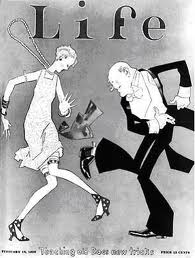 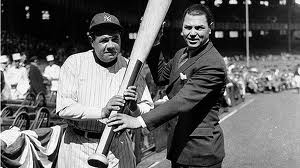 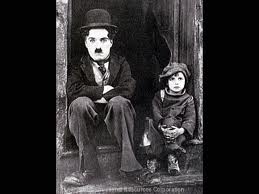 Project: In this project you will be showing the innovations and significant literary, artistic, athletic and political people and events in 	U.S. History. You will choose a famous 1920’s person and present their biography. You will present this person’s life story 	including their impact on the United States. Requirements: - Presentation must be a Google Doc, Prezi, or poster.- Person’s life, especially what they are famous for and their impact on the US. - Pictures of your person.  Pictures of any inventions or why they are famous.- You should become an expert on this person and be able to tell me basic facts about their life.- You are responsible for a 4-6 minute class presentationExtra points will be given for:- The inclusion of video in any project. - Dressing up like your character for the presentation. (All outfits must be approved prior to day of presentation)Possible People To Research: Athletes: 					Entertainers: 					Presidents: - Gene Tunney- Boxer 				- Bessie Smith- Singer 				- Wilson - Babe Ruth- Baseball 				- Georgia O’Keeffe- Painter 			- Harding - Helen Wills- Tennis 				- Louis Armstrong- Musician 			- Coolidge - Andrew “Rube” Foster- Baseball - 		“Duke” Ellington- Musician 			- Hoover - Gertrude Ederle- Swimmer 			- George Gershwin- Composer - Jack Dempsey- Boxer 				- Rudolph Valentino- Dancer 			Authors: - Ty Cobb- Baseball 				- Walt Disney- Cartoonist 			- Zelda Fitzgerald - Jim Thorpe- Football 				- Joan Crawford- Dancer 				- F. Scott Fitzgerald - Lou Gehrig- Baseball 				- Bing Crosby- Singer 				- Ernest Hemingway - Glenna Collett- Golf 				- Charlie Chaplin- Actor 				-Claude McKay  - Satchel Paige					- Josephine Baker- Actress 			- Langston Hughes Other: - Al Capone- Gangster - Flappers 					- Bootleggers 					- Henry Ford- Business Man - Charles Lindbergh- Pilot 			-Amelia Earhart- Pilot 				- John T. Scoops- Teacher - * Only one person per class. My person will be:	 ____________________________________________	Teacher approved:	________________________________________Presentations will be on: 	 ____________________________________________